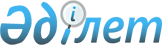 Об утверждении Положения о Министерстве сельского хозяйства Республики Казахстан
					
			Утративший силу
			
			
		
					Постановление Правительства Республики Казахстан от 23 мая 1997 г. N 877. Утратило силу - постановлением Правительства РК от 19 ноября 1997 г. N 1608 ~P971608

      В соответствии с Указом Президента Республики Казахстан от 4 марта 1997 г. N 3377 U973377_ "Об очередных мерах по реформированию системы государственных органов Республики Казахстан" (САПП Республики Казахстан, 1997 г., N 10, ст. 69) Правительство Республики Казахстан постановляет: 

      1. Утвердить прилагаемые: 

      Положение о Министерстве сельского хозяйства Республики Казахстан; 

      перечень организаций, находящихся в ведении Министерства сельского хозяйства Республики Казахстан. 

      2. Признать утратившими силу некоторые решения Правительства Республики Казахстан согласно прилагаемому перечню. 

 

     Премьер-Министр  Республики Казахстан

                                       Утверждено                               постановлением Правительства                                   Республики Казахстан                                  от 23 мая 1997 г. N 877 



 

                               Положение 

                  о Министерстве сельского хозяйства 

                         Республики Казахстан 

                             (Минсельхоз) 



 

                          I. Общие положения 



 

      1. Министерство сельского хозяйства Республики Казахстан (далее - Министерство) является центральным исполнительным органом Республики Казахстан и осуществляет государственное управление сельским, лесным, охотничьим и рыбным хозяйством, водными и земельными ресурсами республики. 

      2. Министерство осуществляет свою деятельность в соответствии с Конституцией и законами Республики Казахстан, актами Президента Республики Казахстан и Правительства Республики Казахстан, нормативными правовыми актами Республики Казахстан, а также настоящим Положением. 

      3. Финансирование деятельности и материально-техническое обеспечение Министерства и его структурных подразделений осуществляется за счет ассигнований, предусмотренных в республиканском и местных бюджетах на указанные цели. 

      4. Структура и штатная численность Министерства определяются Правительством Республики Казахстан. 

      5. Министерство является юридическим лицом, имеет бюджетный и текущие счета в государственном Бюджетном банке Республики Казахстан, печать с изображением Государственного герба Республики Казахстан и своим наименованием на казахском и русском языках. 



 

                 II. Основные задачи, функции и права 

                             Министерства 



 

      6. В целях проведения единой государственной политики в области управления сельским, лесным, охотничьим и рыбным хозяйством, земельными и водными ресурсами, направленной на обеспечение населения продуктами питания, а промышленности - сырьем, увеличения экспортных возможностей аграрного сектора, лесного, охотничьего и рыбного хозяйства в условиях развивающихся рыночных отношений Министерство обеспечивает: 

      разработку и участие в реализации приоритетных государственных программ развития отраслей сельского, лесного, охотничьего и рыбного хозяйства, включая особо охраняемые природные территории, рационального использования и охраны водных и земельных ресурсов; 

      подготовку проектов законодательных и нормативных правовых актов по вопросам сельского, рыбного, лесного, охотничьего, водного хозяйства и земельных отношений; 

      совершенствование и углубление реформ в агропромышленном комплексе, развитие разнообразных форм хозяйствования; 

      разработку и реализацию концепций развития аграрного сектора, лесного, охотничьего, рыбного хозяйства, водных и земельных ресурсов, анализ тенденций, прогнозирование и определение перспектив развития; 

      разработку рекомендаций по совершенствованию экономического механизма функционирования новых формирований в рыночных условиях; 

      осуществление комплексных мер по стимулированию наращивания производства и переработки сельскохозяйственной, рыбной, лесной и охотничьей продукции для удовлетворения внутренних потребностей республики и поставок ее на внешний рынок; 

      внедрение маркетинговой системы управления в аграрном секторе, лесном, охотничьем, рыбном, водном и земельном хозяйствах республики; 

      внесение в установленном порядке предложений по совершенствованию финансовой, кредитной, налоговой и таможенной политики, направленной на защиту интересов сельскохозяйственных товаропроизводителей, создание оптимальных условий для деятельности всех отраслей агропромышленного комплекса; 

      выполнение программ, направленных на осуществление мероприятий по финансово-экономическому оздоровлению (санации) или ликвидации несостоятельных хозяйств и предприятий; 

      организацию и совершенствование учета, оперативной, статистической и бухгалтерской отчетности в условиях функционирования различных форм собственности и видов хозяйствования в агропромышленном комплексе; 

      разработку прогнозов потребности агропромышленного комплекса в тракторах, комбайнах, автомобилях, оборудовании, сельскохозяйственных машинах, топливе и других материальных ресурсах; 

      осуществление государственной политики и координацию работ в области технического и энергетического обеспечения, химизации и сельхозводоснабжения, мелиорации, сервисного обслуживания производителей сельскохозяйственной продукции; 

      развитие земельных отношений в целях создания правовых и социально-экономических условий эффективного функционирования различных форм хозяйствования на земле, осуществление мероприятий, направленных на сохранение и воспроизводство плодородия земель, рациональное их использование; 

      осуществление мер, направленных на страховую защиту сельскохозяйственных товаропроизводителей от стихийных бедствий, чрезвычайных ситуаций, вызванных эпизоотиями, поражениями сельскохозяйственных растений болезнями и вредителями; 

      содействие в вопросах межгосударственных внешнеэкономических связей, подготовку экспертизы и заключение договоров (контрактов) по поручению Правительства; 

      взаимодействие с органами государственного управления рыбным хозяйством прикаспийских государств в вопросах сохранения и использования биологических ресурсов Каспийского моря; 

      разработку и осуществление совместно с Министерством экологии и биоресурсов Республики Казахстан мер по управлению рыбными ресурсами внутренних водоемов республики, территориальных и экономических зон Каспийского и Аральского морей; 

      совместное использование и охрану трансграничных вод; 

      координацию производства геодезических, топографических и картографических работ с государствами, имеющими с Республикой Казахстан общую государственную границу; 

      определение основных направлений научно-технического прогресса в растениеводстве, животноводстве, рыбной, лесной и охотничьей отраслях, водном и земельном хозяйстве, перерабатывающей промышленности, содействие внедрению в производство достижений науки и техники; 

      определение приоритетных направлений использования инвестиций в агропромышленном секторе, рыбном, лесном, охотничьем, водном и земельном хозяйстве; 

      анализ кадрового потенциала агропромышленного комплекса, рыбного, лесного, охотничьего, водного и земельного хозяйства, прогноз потребности в специалистах, разработку мероприятий по подготовке, повышению квалификации и переподготовке кадров, оказанию консультативной помощи; 

      осуществление государственного контроля за качеством продукции сельского хозяйства и перерабатывающих отраслей, рациональным использованием, охраной и воспроизводством рыбных, лесных и охотничьих ресурсов, водного и земельного фонда, карантином растений, семян, исполнением ветеринарного законодательства, племенного надзора, а также надзора за техническим состоянием машин и оборудования, комплексным мелиоративным строительством, правилами охраны труда и техники безопасности. 

      7. Министерство в соответствии с возложенными на него задачами: 

      координирует взаимодействие агропромышленных юридических лиц; 

      координирует работу по углублению экономических реформ в агропромышленном комплексе и разработке нормативно-правовой базы по вопросам функционирования предприятий в постприватизационный период; 

      координирует работу по проведению земельной реформы, осуществляет научное, кадровое и методическое ее обеспечение, разрабатывает и обеспечивает реализацию мероприятий по землеустройству и земельной реформе; 

      взаимодействует с местными исполнительными и представительными органами, центральными исполнительными органами Республики Казахстан и их органами на местах по вопросом регулирования земельных отношений, использования и охраны земель, проведения земельной реформы; 

      содействует становлению и развитию рынка земли и прав землепользования; 

      разрабатывает программы и рекомендации по наращиванию производства продовольствия и оказывает содействие рациональному использованию производственного потенциала и возможностей каждого региона республики в самообеспечении и реализации продукции; 

      координирует внешнеэкономическую деятельность в системе агропромышленного комплекса; 

      определяет потребность в ресурсах финансового обеспечения производства и вносит предложения по источникам их формирования; 

      определяет потребность в специалистах агропромышленного комплекса, рыбного, лесного, охотничьего, водного и земельного хозяйства и координирует переподготовку и повышение квалификации кадров всех звеньев с учетом использования новейших достижений научно-технического прогресса; 

      содействует созданию механизма регулирования аграрного рынка, рыночной инфраструктуры и необходимых экономических условий для всех товаропроизводителей агропромышленного комплекса, рыбного, лесного, охотничьего, земельного и водного хозяйства; 

      проводит техническую политику по развитию механизации, электрификации, энергетики, транспорта и связи в сельскохозяйственном производстве, рыбном, лесном, охотничьем, водном и земельном хозяйстве; 

      разрабатывает перспективные планы-прогнозы развития по отраслям хлебопродуктов, пищевой промышленности и проведения единой технической политики; 

      определяет совместно с Национальным академическом центром аграрных исследований при Министерстве науки - Академии наук Республики Казахстан приоритетные направления, тематику научных исследований и разработок в агропромышленном комплексе; рассматривает вопросы развития научно-технического прогресса, основные предложения по приоритетным направлениям научно-исследовательских и опытно-конструкторских работ; 

      координирует научные исследования в области ветеринарии; 

      осуществляет функции государственного управления подведомственными предприятиями и учреждениями и оказывает им на местах необходимую организационную, экономическую, юридическую и консультационную помощь, вырабатывает систему мер по повышению финансовой устойчивости предприятий; 

      совместно с Министерством экономики и торговли Республики Казахстан, акционерным обществом закрытого типа "Продовольственная контрактная корпорация" разрабатывает балансы государственных ресурсов зерна, его мобилизационных и страховых фондов; 

      осуществляет: 

      разработку механизмов взаимодействия государственного и негосударственного секторов агропромышленного комплекса; 

      анализ тенденций, прогнозирование и определение перспектив развития, размещения и специализации отраслей сельскохозяйственного производства с учетом всех форм собственности; 

      целевое финансирование за счет средств, выделяемых из бюджета на государственную поддержу развития многоукладности хозяйствования различных форм собственности в сельскохозяйственном производстве, рыбном, лесном, охотничьем, водном и земельном хозяйстве; 

      подготовку и реализацию инвестиционных программ, в том числе финансируемых за счет иностранных кредитов; 

      инвестиционную политику, научное и методическое руководство проектированием производственных, мелиоративных и социальных объектов, проведение государственной экспертизы, а также утверждение проектов в установленном порядке; 

      обеспечивает: 

      подготовку предложений по государственной поддержке и оказанию помощи развитию предпринимательства, а также содействие становлению и развитию рыночных инфраструктур; 

      функционирование Государственного фонда финансовой поддержки сельского хозяйства; 

      определение стоимости конкретных земельных участков при их продаже в частную собственность или предоставлении в землепользование государством и при их залоге; 

      изготовление и выдачу актов на право собственности на земельный участок и право постоянного землепользования; 

      ведение государственного земельного кадастра и мониторинг земель; 

      защиту имеющейся охраняемой государством информации в системе Министерства; 

      участвует: 

      в разработке балансов продовольствия, сырьевых, материально-технических и финансовых ресурсов с учетом конъюнктуры внешнего и внутреннего рынков; 

      в формировании бюджета, обосновании потребностей в финансовых средствах для решения стратегических задач в агропромышленном комплексе, рыбном, лесном, охотничьем, земельном и водном хозяйстве; 

      в разработке и совершенствовании нормативных правовых актов, необходимых стандартов, научно-технических рекомендаций по производственным и финансовым вопросам и обеспечивает ими производственные структуры агропромышленного комплекса, рыбного, лесного, охотничьего, земельного и водного хозяйства; 

      в разработке отраслевых особенностей ведения бухгалтерского учета и отчетности, составлении и представлении бухгалтерской отчетности в сроки, установленные законодательством; 

      в разработке и осуществлении мероприятий по укреплению кормовой базы, совершенствованию структуры посевных площадей полевого кормопроизводства; 

      в разработке предложений по установлению платы за землю и мерам экономического стимулирования рационального использования земель; 

      в подготовке сводных планов использования вод, составлении краткосрочных и перспективных водохозяйственных балансов для речных бассейнов, экономических и промышленных районов и областей; 

      совместно с заинтересованными министерствами, государственными комитетами и иными центральными исполнительными органами в разработке тарифов на все виды водопользования, за услуги по подаче воды, условий их применения; 

      в маркетинговых исследованиях рыночной информации о конъюнктуре внешних и внутренних рынков сельскохозяйственного сырья и продуктов переработки, в обеспечении развития конкуренции и предпринимательства; 

      в разработке и внедрении программ охраны окружающей среды; 

      в работе совещаний представителей рыбохозяйственных организаций прикаспийских государств по вопросам сохранения и использования биоресурсов Каспийского моря, организации научных исследований на рыбохозяйственных водоемах, включая Каспийское и Аральское моря; 

      по поручению Правительства в переговорах и подготовке проектов международных договоров и соглашений с государствами, имеющими с Республикой Казахстан общую государственную границу, в части производства геодезических, топографических и картографических работ на пограничных территориях, по совместному использованию и охране трансграничных вод; 

      вносит предложения по: 

      выполнению функций и использованию средств Государственного фонда финансовой поддержки сельского хозяйства, лизингового фонда на рассмотрение советов фондов; 

      совершенствованию таможенной политики в защиту отечественного рынка сельскохозяйственной продукции и продовольствия. 

      8. Министерство при осуществлении возложенных на него задач и обязанностей организует и руководит работой подведомственных органов и должностных лиц, наделенных полномочиями по предприятиям и в хозяйствах всех отраслей агропромышленного комплекса, рыбного, лесного и охотничьего хозяйства республики, независимо от форм собственности, хозяйствования и ведомственной подчиненности: 

      за качеством производимой, закупаемой, перерабатываемой и реализуемой продукции, соблюдением действующих стандартов, технологических условий на продукцию и методов ее испытания; 

      в семеноводстве, сортоиспытании и сортообновлении, выведении и апробации новых пород сельскохозяйственных животных и птиц, акклиматизации новых видов рыб; 

      за рациональным использованием, воспроизводством и охраной рыбных, лесных, охотничьих, земельных и водных ресурсов; 

      за охраной труда, безопасностью дорожного движения тракторов, комбайнов и сельскохозяйственных машин, противопожарной защитой, техническим состоянием машинно-тракторного парка; 

      за соблюдением нормативных актов по карантинной службе, племенному делу, ветеринарии, защите растений, лесов; 

      за производством ветеринарных препаратов; 

      технический надзор за мелиоративным состоянием и использованием орошаемых земель; 

      инженерный надзор за сельскохозяйственным водоснабжением и обводнением пастбищ; 

      геодезический надзор в Республике Казахстан; 

      в пределах своей компетенции давать обязательные для исполнения указания и издавать нормативные правовые акты; 

      вносить в Правительство предложения по вопросам создания, реорганизации и ликвидации государственных предприятий и иных организаций; 

      выступать учредителем государственных предприятий, утверждать их уставы, осуществлять в отношении них функции субъекта права государственной собственности; 

      назначать руководителей государственных предприятий; 

      запрашивать и получать в установленном порядке необходимые отчетные данные от органов статистики и соответствующих министерств и ведомств для осуществления возложенных на Министерство функций; 

      осуществлять лицензирование в случаях и порядке, установленных законодательством; 

      в пределах своей компетенции осуществлять владение, пользование и распоряжение имуществом, находящимся в государственной собственности. 



 

              III. Организация деятельности Министерства 



 

      9. Министерство и его территориальные органы образуют единую систему Министерства сельского хозяйства. 

      10. При Министерстве образованы Комитеты ветеринарии, лесного и охотничьего хозяйства, по водным ресурсам, по управлению земельными ресурсами, которые являются юридическими лицами. Комитеты имеют свои территориальные органы. Положения о комитетах утверждаются Правительством. 

      11. Центральный аппарат Министерства состоит из департаментов и управлений, обеспечивающих деятельность Министерства. 

      12. Министерство возглавляет Министр, назначаемый на должность и освобождаемый от должности Президентом Республики Казахстан по представлению Премьер-Министра Республики Казахстан. 

      Министр имеет заместителя (вице-Министра), назначаемого на должность и освобождаемого от должности Правительством Республики Казахстан по представлению Министра. 

      Председатели комитетов, являющихся юридическими лицами, назначаются на должность и освобождаются от должности Правительством по представлению Министра. 

      13. Министр организует и руководит работой Министерства и несет персональную ответственность за выполнение возложенных на Министерство задач и осуществление им своих функций. 

      14. В этих целях Министр определяет круг обязанностей и полномочий своего заместителя, других работников Министерства: 

      назначает на должность и освобождает от должности работников Министерства; 

      представляет Министерство во всех органах и организациях в соответствии с действующим законодательством; 

      утверждает штатное расписание центрального аппарата Министерства и положения о структурах, обеспечивающих деятельность Министерства; 

      в пределах своей компетенции издает приказы, инструкции и дает указания, обязательных для исполнения всеми предприятиями, объединениями, организациями и учреждениями, входящими в систему Министерства. 

      Министерство в необходимых случаях издает с другими министерствами и ведомствами республики совместные приказы и инструкции. 

      15. В Министерстве образуется коллегия в составе Министра (председатель коллегии), заместителя Министра (вице-Министра), а также других руководящих работников Министерства. Численный состав коллегии утверждается Правительством. Персональный состав коллегии утверждается Министром. 

      16. Коллегия Министерства на своих регулярно проводимых заседаниях рассматривает вопросы, относящиеся к компетенции Министерства. 

      Решения коллегии Министерства оформляются приказами Министра. 

      17. По вопросам своей компетенции Министерство принимает решения, обязательные для подведомственных организаций. 

      18. Заместитель Министра замещает Министра во время его отсутствия, координирует деятельность комитетов при Министерстве, осуществляет иные обязанности, возложенные на него Министром. 

      19. Министерство осуществляет государственные функции управления агропромышленным комплексом, земельными и водными ресурсами, рыбным, лесным, включая особо охраняемые природные территории, и охотничьим хозяйством через свои территориальные органы. 

      20. Руководители областных управлений сельского хозяйства, областных комитетов, объединений, предприятии и организаций республиканского подчинения, Комитетов по водным ресурсам, управлению земельными ресурсами, лесного и охотничьего хозяйства назначаются и освобождаются от занимаемой должности Министром по согласованию с акимами областей, районные руководители - начальниками областных управлений сельского хозяйства по согласованию с акимами районов. 

 

                                          Утвержден                                 постановлением Правительства                                     Республики Казахстан                                    от 23 мая 1997 г. N 877 



 

                                Перечень                  организаций, находящихся в ведении                  Министерства сельского хозяйства                        Республики Казахстан     Областные управления сельского хозяйства     Районные управления сельского хозяйства     Главная государственная инспекция по карантину растений собластными госинспекциями     Республиканская станция защиты растений     Республиканская хлебная инспекция     Республиканская семенная хлопковая станция 

       Республиканская государственная комиссия по сортоиспытанию сельскохозяйственных культур с областными инспектурами,сортоиспытательными станциями и участками     Республиканская государственная семенная инспекция с областнымии районными госсеминспекциями     Казенное предприятие "Республиканский центр стандартизации,метрологии и экологии"     Казенное предприятие "Казахская государственная зональнаямашиноиспытательная станция" (КазМИС)     Казенное предприятие "Кзыл-Ординская государственная зональнаямашиноиспытательная станция"     Казенное предприятие "Павлодарская государственная зональнаямашиноиспытательная станция"     Казенное предприятие "Целинная государственнаямашиноиспытательная станция"     Жетысуская гидрогеолого-мелиоративная экспедиция     Кзыл-Ординская гидрогеолого-мелиоративная экспедиция     Южно-Казахстанская гидрогеолого-мелиоративная экспедиция     Казенное Алматинское предприятие инженерно-геодезическихизысканий "Инжгеодезия"     Казенное картографическое предприятие "Картография" 

       Казенное предприятие "Научно-производственное предприятие картографических и геоинформационных систем" (НПП Картинформ)     Казенное предприятие "Центральный картографо-геодезический фонд(ЦКГФ)"     Казенное Акмолинское топографо-геодезическое предприятие"Акмолатопогеодезия"     Казенное Актюбинское картографо-геодезическое предприятие"Актюбгеодезия"     Казенное Жамбылское картографо-геодезическое предприятие"Жамбылгеодезия"     Казенное Карагандинское топографо-маркшейдерское предприятие"Карагандамаркшейдерия"     Казенное Южно-Казахстанское топографо-геодезическое предприятие"Шымкентгеодезия"     Казенное Талгарское картографо-геодезическое предприятие"Талгаргеодезия"     Майбалыкский рыбопитомник     Казахская производственно-акклиматизационная станция     Капшагайское нерестово-вырастное хозяйство     Бухтарминское нерестово-вырастное хозяйство     Жезказганский рыбопитомник     Камышлы-Башский рыбопитомник     Зерендинский рыбопитомник     Верхне-Тобольский рыбопитомник     Качирский рыбопитомник     Шидертинское нерестово-вырастное хозяйство     Петропавловский рыбопитомник     Шардаринский рыбопитомник 

       Казахская государственная инспекция мореплавания и портового надзора флота рыбной промышленности (Каэгосрыбфлотинспекция на границе и транспорте с ветеринарными пограничными и транспортными контрольными пунктами на местах) 

      Головной государственный проектный институт "Казпромсельхозпроект" 

      Государственный научно-производственный центр земельных ресурсов и землеустройства (ГосНПЦзем) с дочерними предприятиями     Государственный институт сельскохозяйственныхаэрофотогеодезических изысканий (ГИСХАГИ)     Казахский казенный институт мониторинга земель и экосистем(КазИМЗ)     Производственно-внедренческая фирма "Агропромсистема"     Казахское лесоустроительное предприятие     Республиканской лесной инженерный селекционно-семеноводческийцентр (ЛИССЦ)     Алматинский зональный лесной инженерныйселекционно-семеноводческий центр (ЛИССЦ)     Казахская база авиационной охраны лесов и обслуживания лесногохозяйства     Учебно-производственное селекционное предприятие "Лавар"     ПО "Охотзоопром"     Казахский институт проектирования лесного хозяйства(Казгипролесхоз) 

       Казахский институт повышения квалификации руководящих работников и специалистов лесного хозяйства (КазИПКЛХ)     Казахская республиканская лесосеменная станция     Главное управление государственного ветеринарного надзорана границе и транспорте     Республиканская экспедиция по борьбе с болезнямисельскохозяйственных животных     Республиканская ветеринарная лаборатория     Талдыкорганская зональная специализированная ветеринарнаялаборатория по особоопасным болезням животных     Трест "Союзцелинвод"     Предприятие "Спецводопроводсельстрой"     Предприятие по эксплуатации канала Иртыш-Караганда     Шардаринская ГЭС с водохранилищем     Трест "Кзылордасельхозводопровод"     Управление по эксплуатации Тасоткельского водохранилища     Научно-производственный центр "Суавтоматика"     Управление по эксплуатации Большого Алматинского каналаим. Кунаева и Бартогайского водохранилища     Объединенная дирекция строящихся предприятий "Арал"     Научно-технический информационный центр "Казводресурсы"     Республиканское производственное объединение мелиорации иводного хозяйства "Казагромелиоводхоз"     Республиканский центр маркетинговых исследований и рыночнойинформации     Республиканский издательско-методический центр     Республиканское сельскохозяйственное объединение "Ауыл жастары"     Редакция газеты "Ауыл"     Редакция газеты "Сельская новь"     Производственно-эксплуатационное управление     Картпредприятие     Гараж легковых автомобилей

                                        Приложение                               к постановлению Правительства                                   Республики Казахстан                                  от 23 мая 1997 г. N 877 



 

                                Перечень 

                  утративших силу некоторых решений 

                  Правительства Республики Казахстан 



 

      1. Постановление Кабинета Министров Республики Казахстан от 10 января 1992 г. N 19 P920019_ "О создании Главного управления геодезии и картографии при Кабинете Министров Республики Казахстан" (САПП Республики Казахстан, 1992 г., N 1, ст. 15 ). 

      2. Постановление Кабинета Министров Республики Казахстан от 31 марта 1992 г. N 301 P920301_ "Об утверждении Положения о Главном управлении геодезии и картографии Республики Казахстан" (САПП Республики Казахстан, 1992 г., N 13 , ст. 222). 

      3. Пункт 2 постановления Кабинета Министров Республики Казахстан от 28 февраля 1994 г. N 230 P940230_ "О преобразовании Казахского государственного проектного института по землеустройству в Государственный научно-производственный центр земельных ресурсов и землеустройства" (САПП Республики Казахстан, 1994 г., N 12, ст. 112). 

      4. Постановление Кабинета Министров Республики Казахстан от 10 мая 1995 г. N 631 P950631_ "Об утверждении Положения о Министерстве сельского хозяйства Республики Казахстан" (САПП Республики Казахстан, 1995 г., N 17, ст. 130), кроме пункта 2. 

      5. Пункт 7 изменений и дополнений, которые вносятся в решения Правительства Республики Казахстан, утвержденных постановлением Кабинета Министров Республики Казахстан от 6 февраля 1995 г. N 115 "О внесении изменений и дополнений в решения Правительства Республики Казахстан (САПП Республики Казахстан, 1995 г., N 5, ст. 62). 

      6. Постановление Правительства Республики Казахстан от 26 апреля 1996 г. N 513 P960513_ "Вопросы Комитета лесного хозяйства Республики Казахстан" (САПП Республики Казахстан, 1996 г., N 17, ст. 145). 

      7. Пункт 1 изменений, которые вносятся в некоторые решения Правительства Республики Казахстан, утвержденных постановлением Правительства Республики Казахстан 20 августа 1996 г. N 1031 P961031_ "О внесении изменений и признании утратившими силу некоторых решений Правительства Республики Казахстан" (САПП Республики Казахстан, 1996 г., N 35, ст. 327). 

      8. Постановление Кабинета Министров Республики Казахстан от 3 октября 1996 г. N 1225 P961225_ "О Комитете по водным ресурсам Республики Казахстан" (САПП Республики Казахстан, 1996 г., N 41, ст. 386), кроме пункта 2. 

 
					© 2012. РГП на ПХВ «Институт законодательства и правовой информации Республики Казахстан» Министерства юстиции Республики Казахстан
				